Технологическая карты модели «Звездолет STAR WARS» (проектная деятельность)Технологическая картапо изготовлению и программированию модели «Звездолет "STAR WARS» на занятии объединения по интересам «Робототехника»(педагог дополнительного образования Герасимович О. Е.)Тема раздела: Проектная деятельность. Тема урока: Модель «Звездолет STAR WARS».Цели урока: Закрепление знаний и навыков технического моделирования и программирования.Задачи:обучающие: научить предварительной деятельности по разработке своего проекта;закрепить знания и навыки основ механики и программирования;развивающие: развивать пространственное, техническое мышление;способность творчески выразить свой замысел;способность аргументировано представлять результаты своей деятельности;коммуникативные навыки;эрудицию.воспитательные: воспитывать аккуратность и скрупулезность при работе;ответственное отношение к оборудованию, мебели;чувство взаимоуважения и позитивного соперничества;стремление к расширению кругозора знаний.Материальное оснащение:наборы «LEGO Education WeDo 9580»,ПК с программным обеспечением LEGO Education WeDo Software,телевизор-плазма с поддержкой интернета. Тип урока: комбинированный.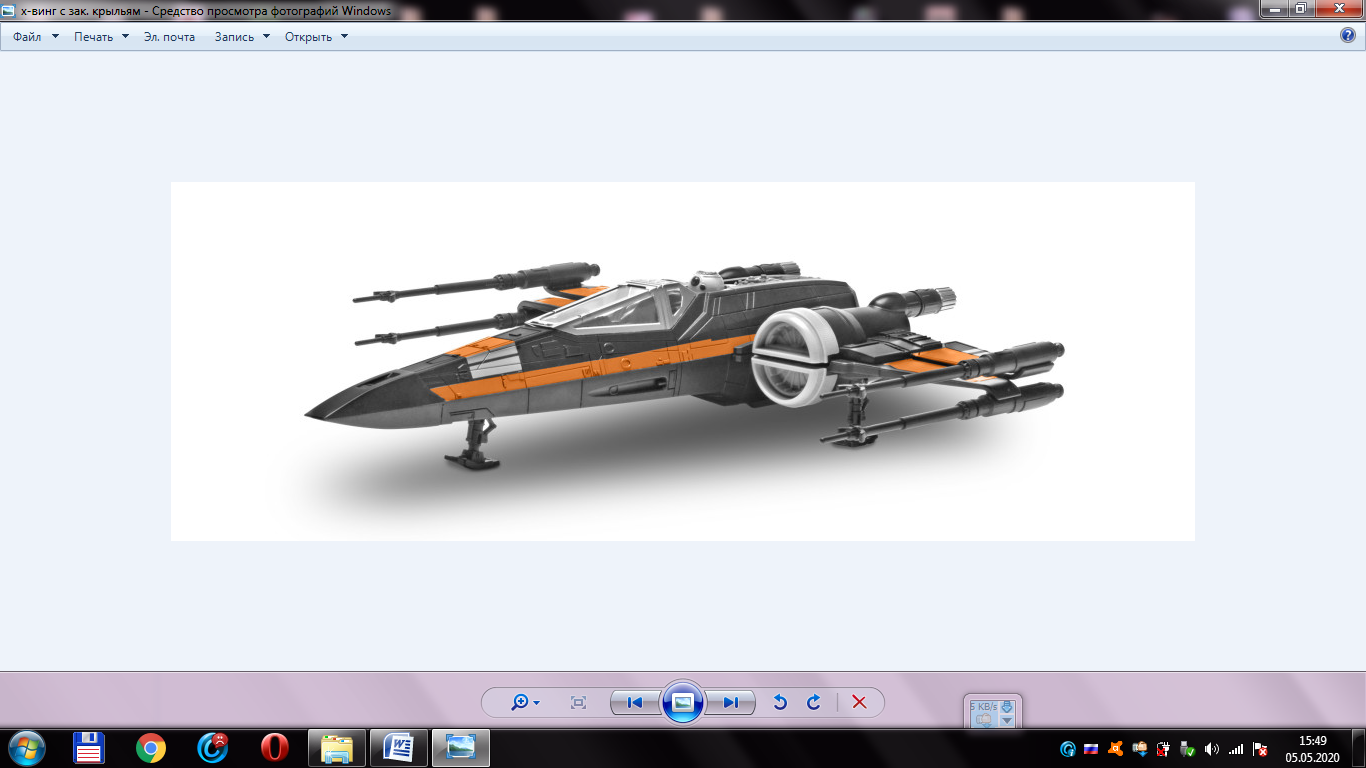 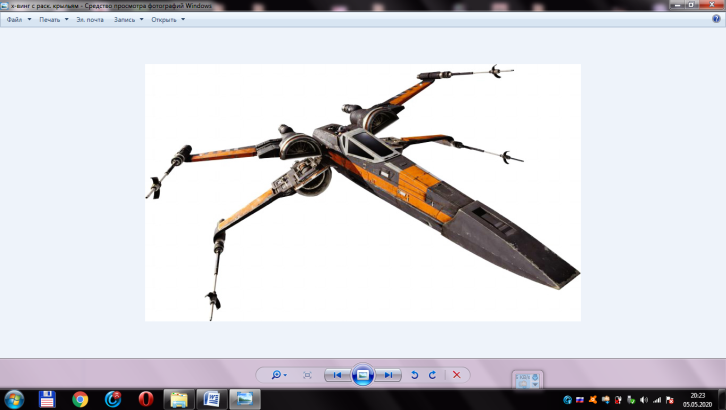 1.Предварительная деятельность.Анализ Звездолета при просмотре фрагментов культовой саги «Звездные войны» («STAR WARS»).Вид Звездолета – «крылья сложены», «крылья раскрыты». Название «Х-ving», наши названия --  «Кресто-крыл», «Икс-крыл».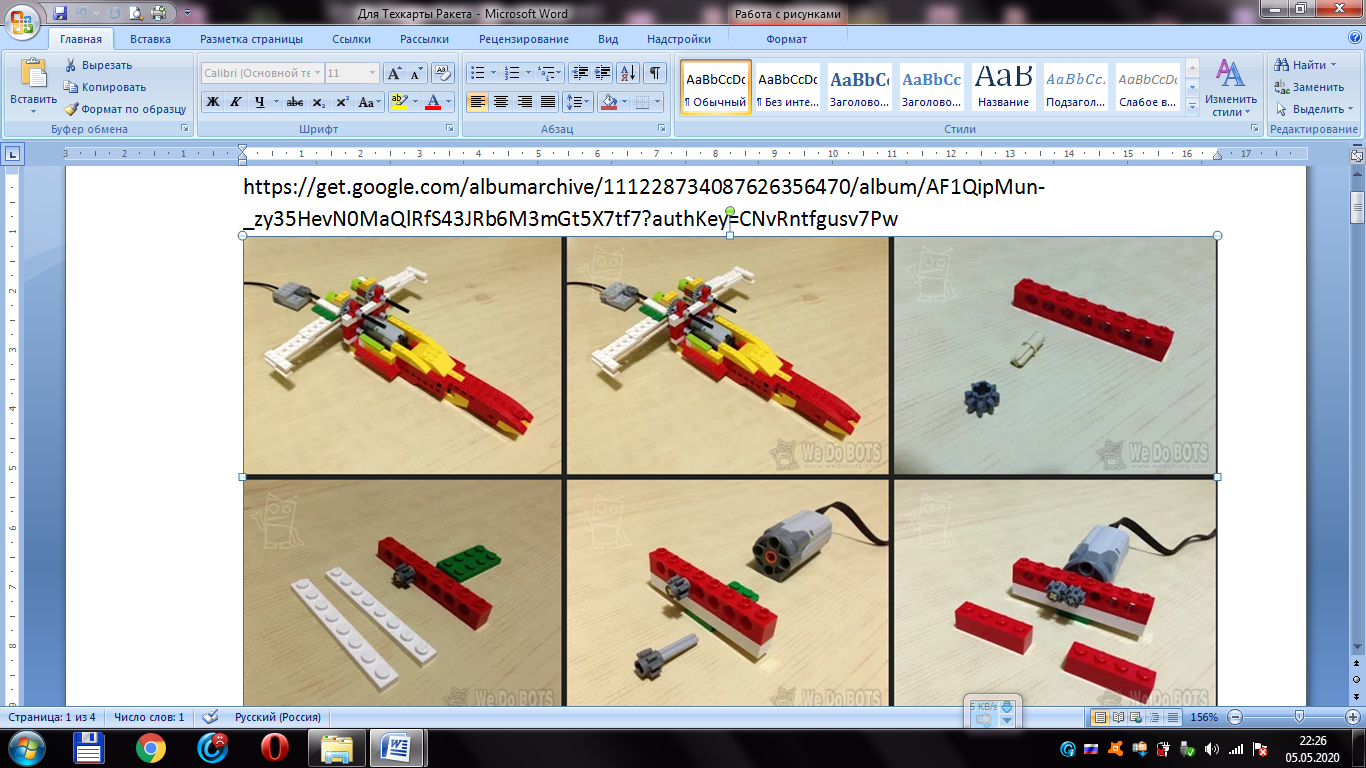 2.Сборка центральной части звездолета «Кресто-крыл» с установкой мотора.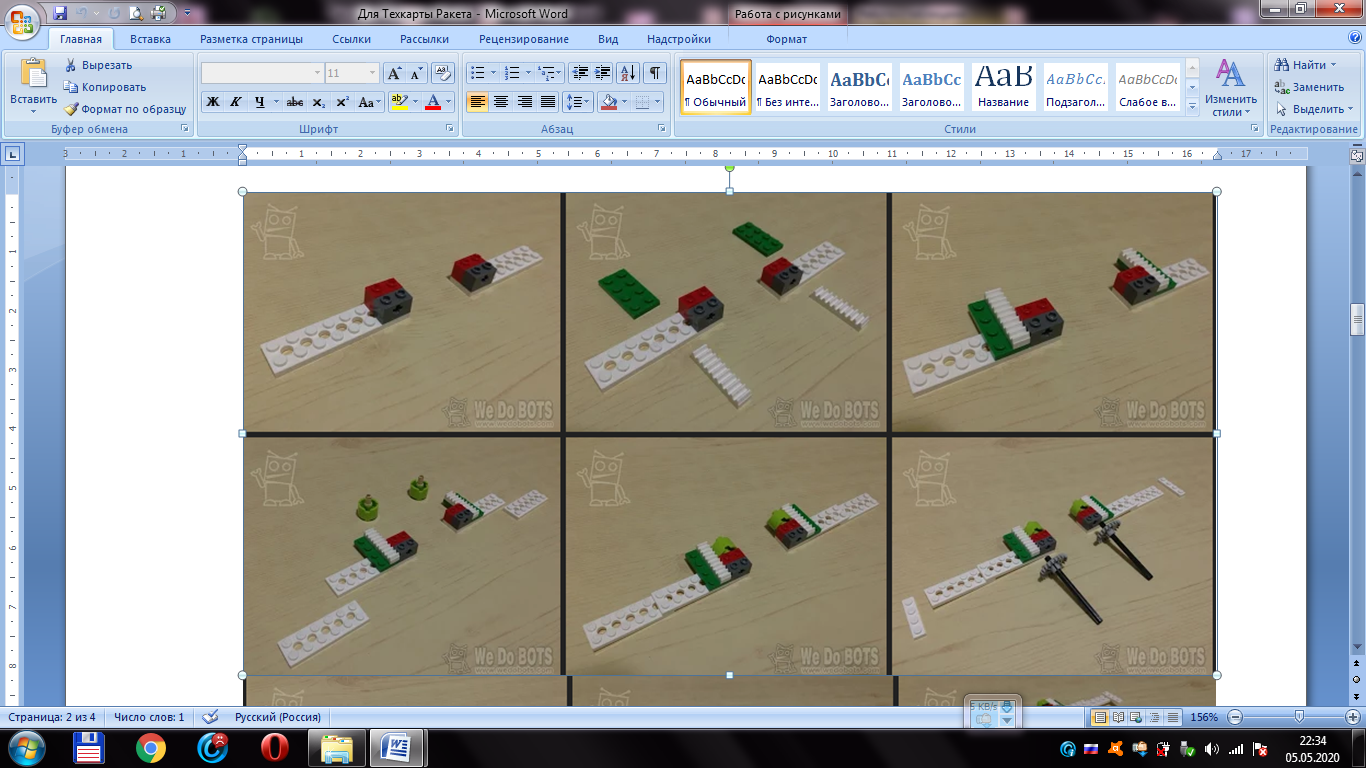 3.Сборка «крыльев».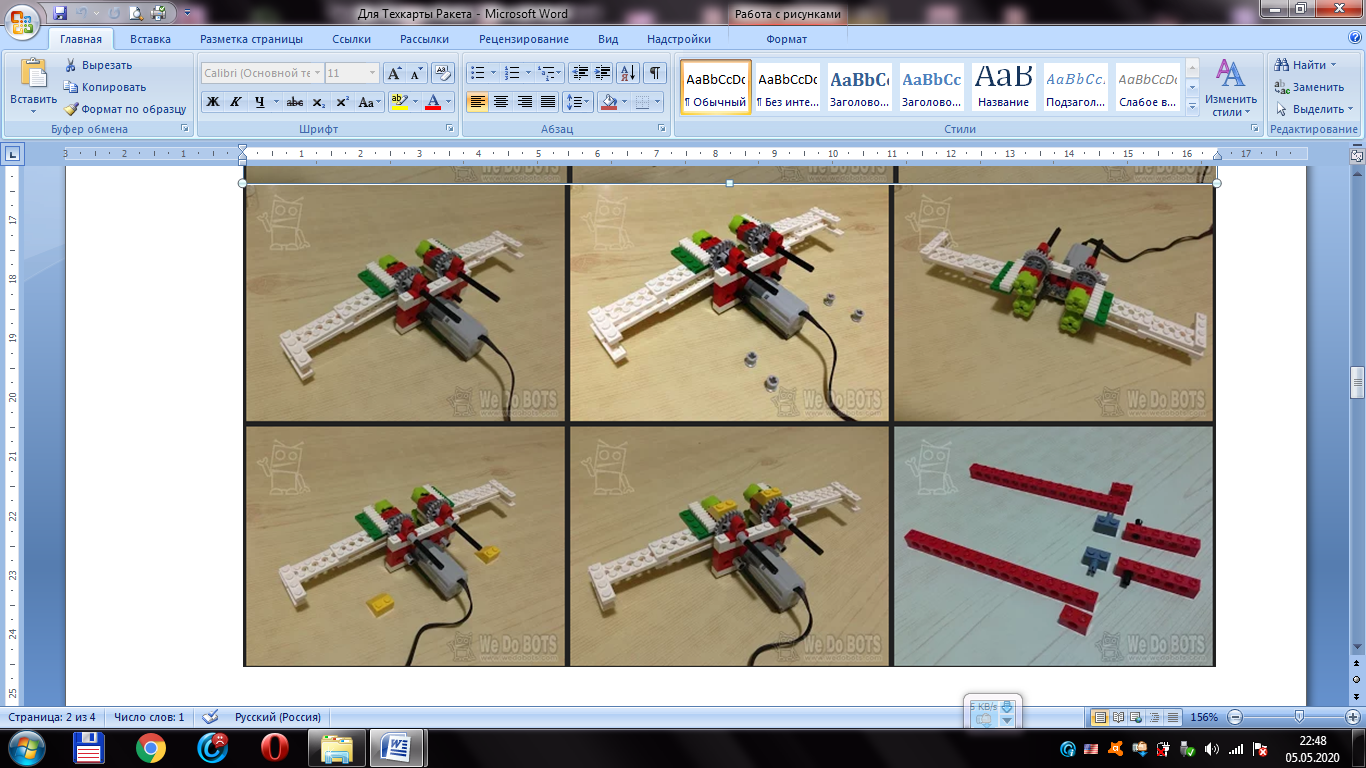 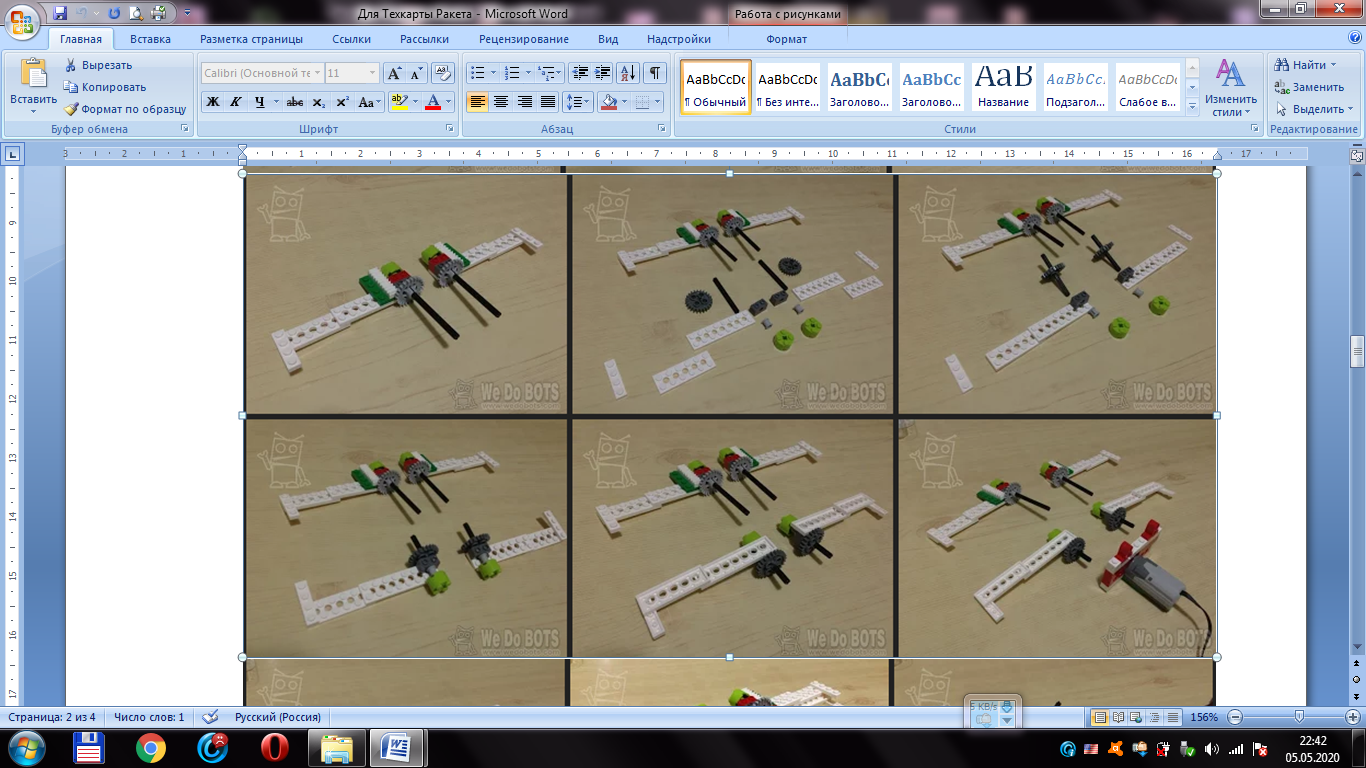 4.«Крылья» монтируются в заднюю часть звездолета. Присоединяются к мотору.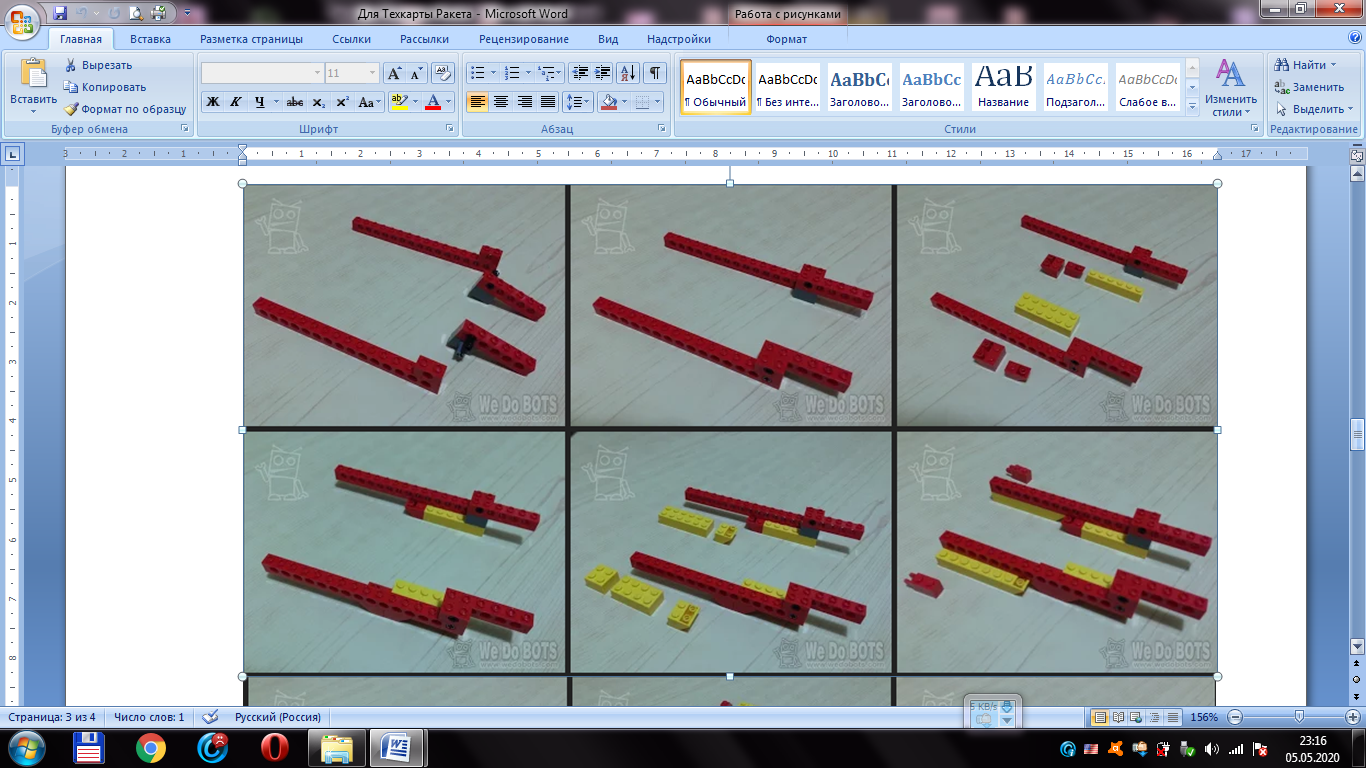 5.Сборка «передней» части. 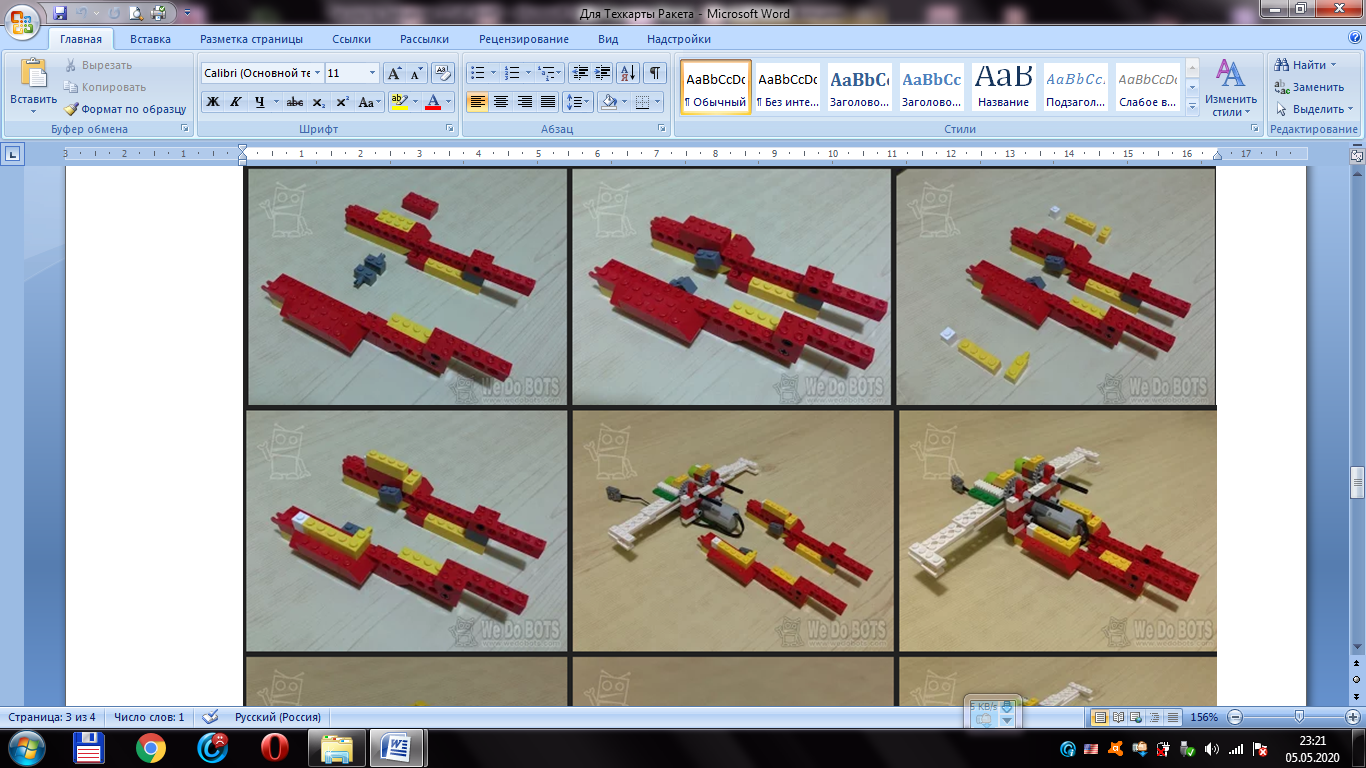 6.Окончательная сборка. Добавить датчик «наклона» по творческому замыслу создателя модели.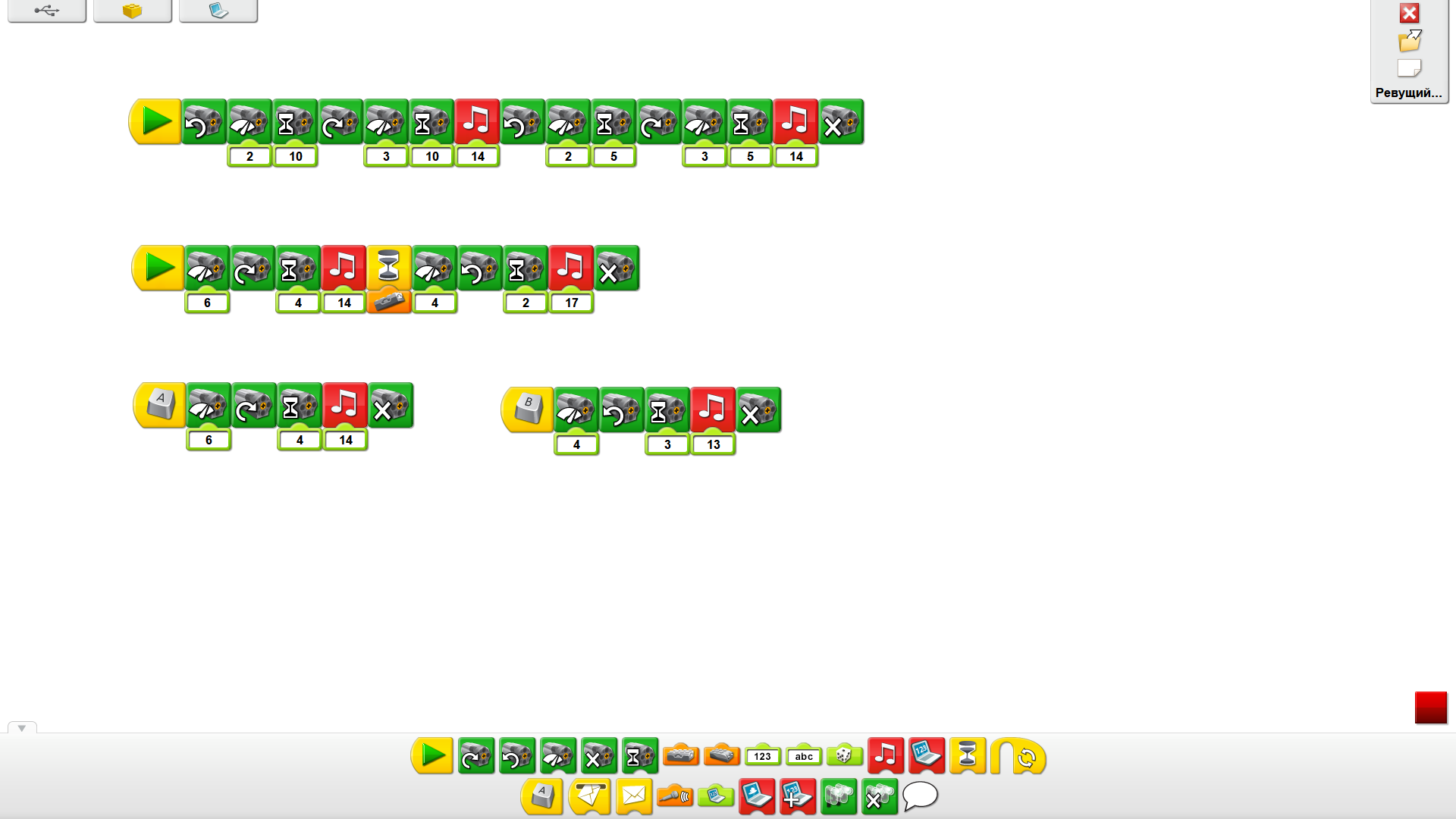 7.Составление программы. Блок «Начало». На следующих этапах учащийся сам экспериментирует, испытывает  и выводит свою программу.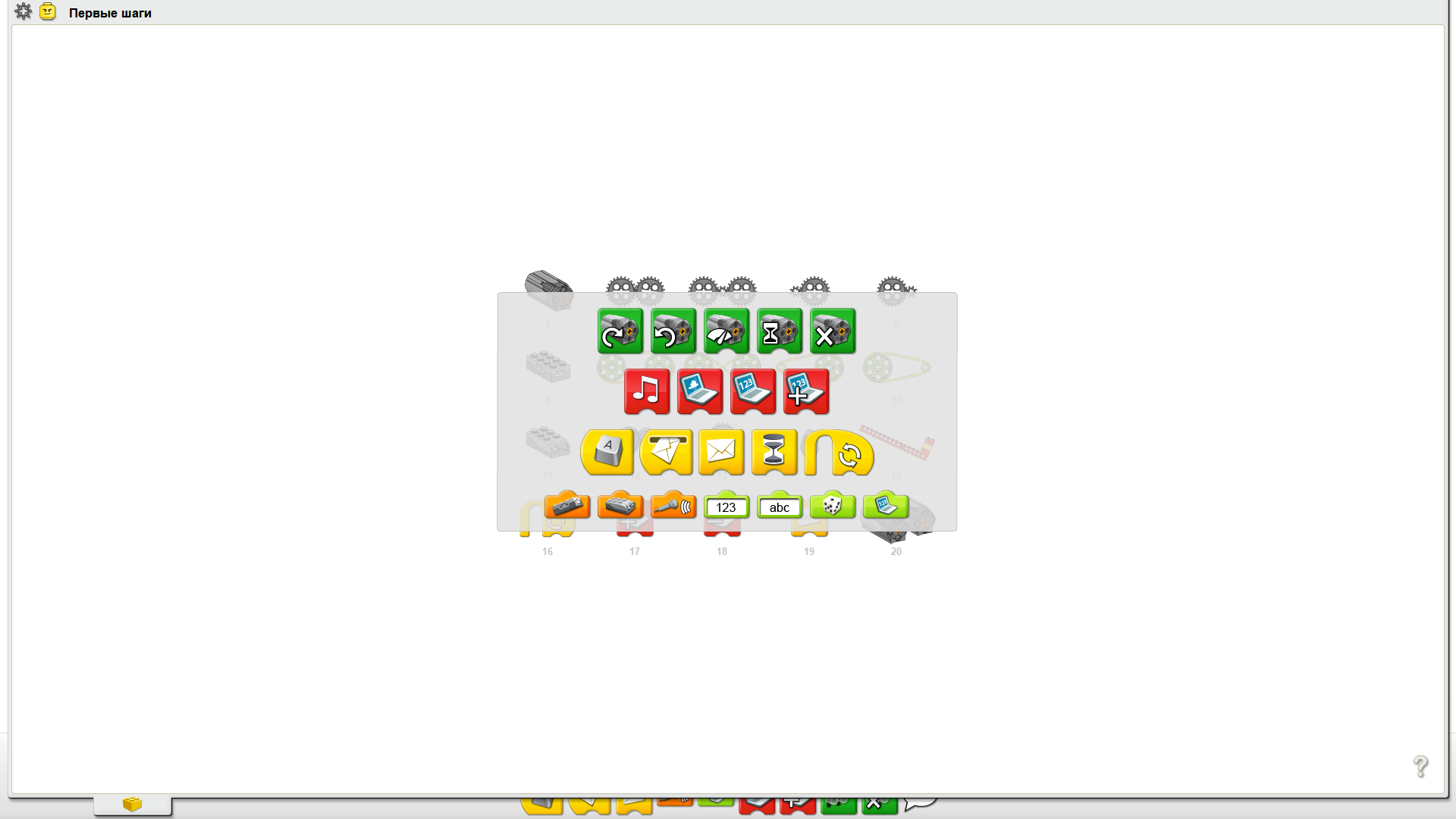 8.«Движение мотора по часовой стрелке»9.«Мощность 5»10.«Время работы 5 секунд»11.«Остановка мотора» «Ожидание 5 секунд»12.«Работа мотора против часовой стрелки».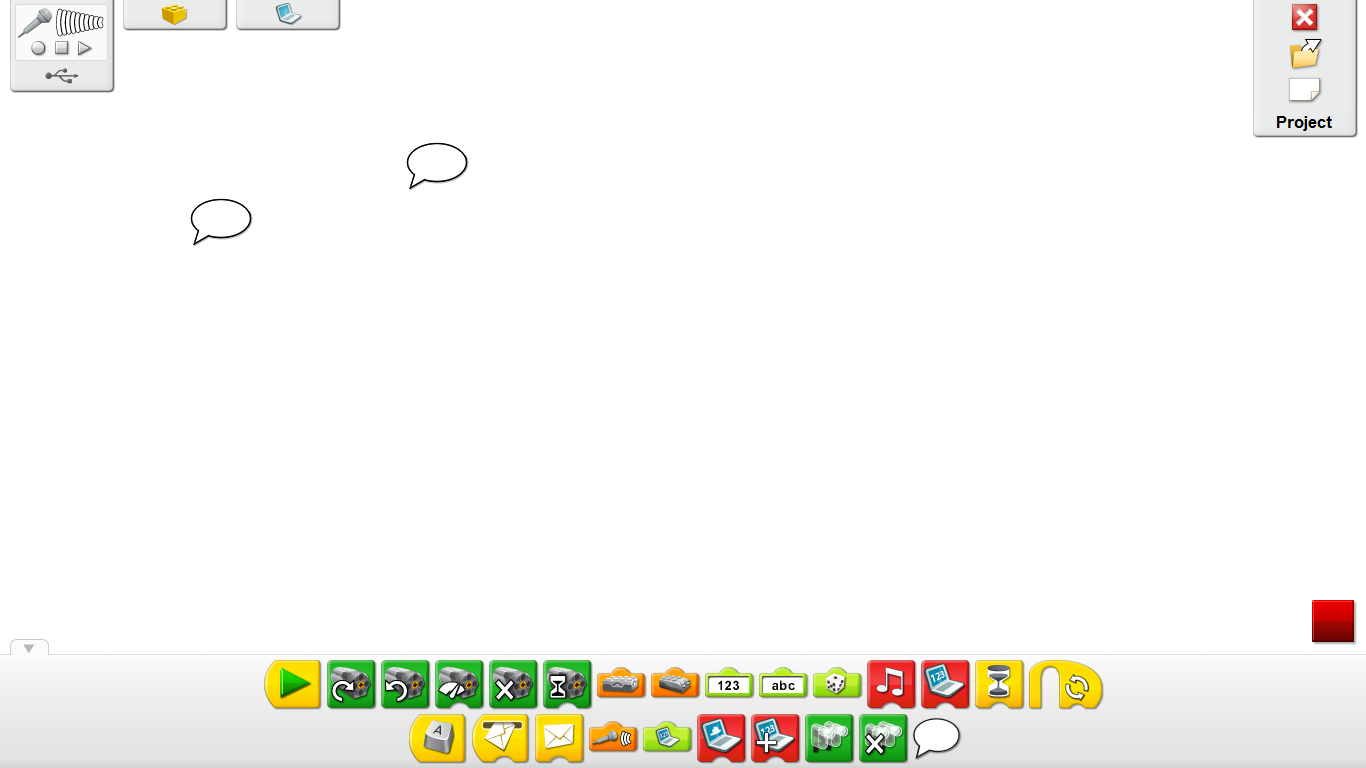 13.Дальнейшее испытание и составление программы. Вставка в программу датчика «наклона». Установка работы датчика в процессе испытаний. Настройка работы программы по модели «Х-ving» («Кресто-крыл»).14.Демонстрация готовой модели с описанием созданной программы.